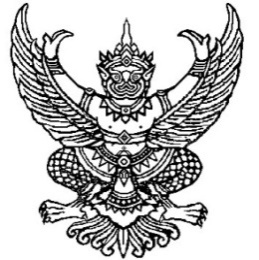 ที่ มท ๐๘๑0.6/วว	                                                                       กรมส่งเสริมการปกครองท้องถิ่น                                                                                    ถนนนครราชสีมา เขตดุสิต กทม. ๑๐๓๐๐ 			                                เมษายน  ๒๕64เรื่อง	กฎกระทรวงกำหนดสิ่งอำนวยความสะดวกในอาคารสำหรับผู้พิการหรือทุพพลภาพ และคนชรา               (ฉบับที่ 2) พ.ศ. 2564เรียน	ผู้ว่าราชการจังหวัด ทุกจังหวัดสิ่งที่ส่งมาด้วย	สำเนากฎกระทรวงกำหนดสิ่งอำนวยความสะดวกในอาคารสำหรับผู้พิการหรือทุพพลภาพ             และคนชรา (ฉบับที่ 2) พ.ศ. 2564 				           จำนวน 1 ชุดด้วยกรมส่งเสริมการปกครองท้องถิ่นได้รับแจ้งจากกรมโยธาธิการและผังเมือง กฎกระทรวงกำหนดสิ่งอำนวยความสะดวกในอาคารสำหรับผู้พิการหรือทุพพลภาพ และคนชรา (ฉบับที่ 2) พ.ศ. 2564               ได้ประกาศในราชกิจจานุเบกษา ฉบับกฤษฎีกา เล่ม 138 ตอนที่ 16 ก วันที่ 4 มีนาคม 2564 มีผลใช้บังคับตั้งแต่วันที่ 4 มีนาคม 2564ในการนี้ กรมส่งเสริมการปกครองท้องถิ่นขอให้จังหวัดแจ้งกฎกระทรวงกำหนดสิ่งอำนวย              ความสะดวกในอาคารสำหรับผู้พิการหรือทุพพลภาพ และคนชรา (ฉบับที่ 2) พ.ศ. 2564 ให้องค์กรปกครอง             ส่วนท้องถิ่นทราบและถือปฏิบัติ รายละเอียดปรากฏตามสิ่งที่ส่งมาด้วย		จึงเรียนมาเพื่อโปรดพิจารณา 		  ขอแสดงความนับถือ    (นายประยูร รัตนเสนีย์)   อธิบดีกรมส่งเสริมการปกครองท้องถิ่น(นางคณิตา  ราษฎร์นุ้ย)ผอ.กพส.สิ่งที่ส่งมาด้วยสำเนากฎกระทรวงกำหนดสิ่งอำนวยความสะดวกในอาคารสำหรับผู้พิการ            หรือทุพพลภาพ และคนชรา (ฉบับที่ 2) พ.ศ. 2564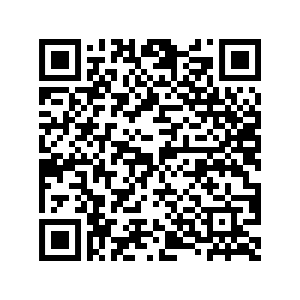 